Name of Journal: World Journal of Clinical CasesManuscript NO: 53193Manuscript Type: CASE REPORTMesenteric phlebosclerosis with amyloidosis in association with the long-term use of medicinal liquor: a case reportHu YB et al. Mesenteric phlebosclerosis with amyloidosisYi-Bing Hu, Min-Li Hu, Jin Ding, Qun-Ying Wang, Xiao-Yun YangYi-Bing Hu, Min-Li Hu, Jin Ding, Qun-Ying Wang, Xiao-Yun Yang, Department of Gastroenterology and Hepatology, Jinhua Municipal Central Hospital, Jinhua Hospital of Zhejiang University, Jinhua 321000, Zhejiang Province, ChinaAuthor contributions: Hu YB and Wang QY designed the study; Hu YB and Hu ML drafted and wrote the manuscript; Yang XY and Ding J revised the manuscript critically for intellectual content; All authors gave intellectual input to the study and approved the final version of the manuscript.Supported by the Science Foundation, Science and Technology Bureau of Jinhua, Zhejiang Province, China, No. 2018-3-011.Corresponding author: Qun-Ying Wang, BMed, Doctor, Department of Gastroenterology and Hepatology, Jinhua Municipal Central Hospital, Jinhua Hospital of Zhejiang University, Jinhua 321000, Zhejiang Province, China. qunyingwang2018@163.comReceived: December 10, 2019Revised: January 7, 2020Accepted: January 11, 2020 Published online: February 26, 2020AbstractBACKGROUNDMesenteric phlebosclerosis (MP) is a rare disease of the colon. The clinical manifestations of this disease are nonspecific and it may easily be misdiagnosed. We report a case of MP with amyloidosis in the colonic vessel walls in a patient with hypertension who had been consuming Chinese medicinal liquor for 10 years. We also review the relevant literature and summarize the characteristics of MP in patients in mainland China.CASE SUMMARYA 64-year-old man was referred to our department from his primary hospital because of abdominal pain, diarrhea, and fever for almost 10 d. Computed tomography showed colon wall thickening, with threadlike calcifications in the mesenteric vein in the transverse colon. Colonoscopy revealed purple-blue mucosa with multiple ulcers in the ascending and transverse colon. Biopsy showed thickening and calcification of the vein walls, perivascular and mucosal collagen degeneration, and amyloidosis. The patient had been consuming Chinese medicinal liquor, mainly that made from gardenia fruit, for 10 years. Based on these results, a diagnosis of MP with amyloidosis was made. After conservative treatment, the patient’s discomfort subsided and he was followed closely. The use of Chinese herbal medicine was suspected to play a role in the pathogenesis of MP.CONCLUSIONThe clinical manifestations of MP are nonspecific. Recognition of its typical imaging findings, including multiple calcifications on computed tomography and purple-blue mucosal discoloration on colonoscopy, is vital.Key words: Mesenteric phlebosclerosis; Amyloidosis; Medicinal liquor; Case reportCitation: Hu YB, Hu ML, Ding J, Wang QY, Yang XY. Mesenteric phlebosclerosis with amyloidosis in association with the long-term use of medicinal liquor: a case report. World J Clin Cases 2020; 8(4): 798-805  URL: https://www.wjgnet.com/2307-8960/full/v8/i4/798.htm  DOI: https://dx.doi.org/10.12998/wjcc.v8.i4.798Core tip: Mesenteric phlebosclerosis is a rare disease of the colon, characterized by calcification of the mesenteric vein and thickening of the right hemicolon wall, with fibrosis and hyalinization. Mesenteric phlebosclerosis is difficult to diagnose because its etiology and pathophysiology are unclear, and many patients are asymptomatic or present with atypical symptoms. Herein, we report a case of mesenteric phlebosclerosis with amyloidosis in the colonic vessel walls in a 64-year-old man with hypertension who had been consuming Chinese medicinal liquor for 10 years.INTRODUCTIONMesenteric phlebosclerosis (MP) is a rare disease of the colon, characterized by calcification of the mesenteric vein and thickening of the right hemicolon wall, with fibrosis and hyalinization[1,2]. It is considered to be a form of ischemic colitis, characterized by noninflammatory, nonthrombotic stenosis or occlusion of the mesenteric veins[3]. MP is difficult to diagnose because its etiology and pathophysiology are unclear, and many patients are asymptomatic or present with atypical symptoms. Previous studies have suggested that the disease is related to diabetes mellitus, hemodialysis, toxins, or portal hypertension, and likely associated with the use of Chinese herbal medicine[4,5]. Herein, we report a case of MP with amyloidosis in the colonic vessel walls in a 64-year-old man with hypertension who had been consuming Chinese medicinal liquor for 10 years.CASE PRESENTATIONChief complaintsIn August 2016, a 64-year-old male patient presented to our department with the chief complaints of persistent, mild lower abdominal pain, diarrhea, and fever for more than 10 d.History of present illnessThe patient’s maximum body temperature was 39.8 C. He was diagnosed with infective diarrhea by a local doctor and transferred to our hospital department.History of past illnessThe patient denied any notable medical history, except hypertension.Personal and family historyThe patient stated that he had a history of drinking and smoking for 10 years.Physical examinationAt presentation, the patient’s body temperature was 37.1 C. His heart rate was 72 beats/min. His respiratory rate was 20 breaths/min, and his blood pressure was 121/74 mmHg. His abdomen was soft and flat, with no tenderness.Laboratory examinationsLaboratory tests yielded the following results: hemoglobin, 116 g/L; C-reactive protein, 99.3 mg/L; erythrocyte sedimentation rate, 73 mm/h; 24-h urinary protein, 0.21 g; and normal levels of blood urea nitrogen (1.98 mmol/L) and creatinine (70 µmol/L). The serum and urinary β2-microglobulin concentrations were 0.62 mg/dL and 2.31 mg/dL, respectively. The urinary kappa and lambda light chain concentrations were 10 mg/dL and 5.21 mg/dL, respectively. A fecal occult blood test was positive. All other laboratory parameters were within normal limits.Imaging examinationsAbdominal computed tomography (CT) showed thickening of the colonic wall, with threadlike calcifications of the mesenteric vein in the transverse colon (Figure 1). No obvious obstruction point was observed. A subsequent colonoscopy revealed purple-blue mucosa extending from the ascending colon to the transverse colon. Multiple circumferential and deep ulcers were observed along the colonic wall, with sparing of the rectum (Figure 2).Pathological findingsHistological examination with hematoxylin and eosin staining showed obvious thickening and calcification of the vein walls. Eosinophil infiltration of the lamina propria was also seen (Figure 3A and B). Masson trichrome staining of the biopsy material revealed dense perivascular and mucosal collagen degeneration (Figure 3C). Congo red staining highlighted amyloidosis in the venous walls (Figure 4).FINAL DIAGNOSISExtensive anamnesis revealed that the patient had consumed Chinese medicinal liquor (nearly 100 g/d), mainly that made from gardenia fruit and containing geniposide, for 10 years. This information, combined with the clinical, radiological, endoscopic, and histological features of this case, suggested the diagnosis of MP.TREATMENTWe prescribed oral mesalazine (4 g/d).OUTCOME AND FOLLOW-UPThe patient’s presenting symptoms were relieved 1 wk later, and he was discharged on a soft diet. He was advised to discontinue use of the Chinese medicinal liquor.At a follow-up visit 1 mo later, routine analyses of blood parameters, liver function, renal function, and urine yielded normal findings. A follow-up colonoscopy conducted 3 mo later revealed that the ulcers had healed, but the purple-blue discoloration of the colonic mucosa persisted (Figure 5A). One year later, the colonoscopy findings remained unchanged and abdominal CT showed that the mesenteric vein calcifications had disappeared (Figure 5B and C). The patient continues to be followed in the outpatient department and has shown no symptom of recurrence to date.DISCUSSIONKoyama et al[6] first described phlebosclerotic colitis as a form of ischemic colitis in 1991, and Iwashita et al[7] proposed it as a new disease entity in 1993. In 2000, Yao et al[8] proposed the term “phlebosclerotic colitis” to distinguish this condition from ischemic colitis caused by arterial diseases. As it is not characterized by pathological inflammation, Iwashita et al[9] proposed referring to this rare entity as idiopathic MP. Patients with MP may have no complaint, with fecal occult blood found incidentally, or they may have nonspecific signs and symptoms, such as abdominal pain, nausea, bloating, diarrhea, and obstruction[5,10]. The majority of patients are Asians, and most reported cases are from Japan[11–13]. The reported prevalence of this condition is 0.01/100000 people. The age of patients ranges from 21 to 88 years, with a male-to-female ratio of nearly 2:3[14].To our knowledge, six cases of MP have been reported in mainland China[15–17]; the characteristics of the patients are summarized in Table 1. Two patients were female and four were male, with ages ranging from 48 to 75 years. Most of the patients reported discomfort, although their symptoms were nonspecific. Three of the six patients had histories of Chinese herbal use; data on such use were not reported for the other three patients. All cases involved the ascending and transverse colon, and the lesions progressed in the caudal direction in five cases. Calcification of the colic veins was observed in all patients. Five patients showed mucosal discoloration, primarily purple, on colonoscopy. One patient underwent surgical intervention, and three patients received conservative treatment.The correct diagnosis of MP requires the observation of characteristic radiological features. Abdominal x-rays may show multiple fine, linear or threadlike calcifications, mainly in the right colon and potentially showing a gradual increase to the distal colon. CT is believed to be more valuable than plain radiography for MP screening and the follow-up of patients diagnosed with the condition[8,18]. CT is useful for the detection of colon wall thickening involving mesenteric vein calcification[15]. Many patients with multiple venous calcifications require[8,9], but such calcification may be absent in the early stage of disease[19]. Ichimata et al[20] reported two cases of early-stage MP combined with adenocarcinoma of the ascending colon. The MP was difficult to diagnose, as it was in the early stage with unclear histopathological features, and the clinicians’ attention was focused on the cancer. Hence, the authors suggested that careful observation was important for the diagnosis of early-stage MP. On colonoscopy, typical findings of MP are narrowing of the colon lumen, rigidity of the colon wall, and multiple ulcerations with purple-blue or edematous mucosa[8]. The purple-blue discoloration may be the result of chronic intestinal ischemia or the absorbance of toxins by venous return[21]. Histological features of MP include thickening and calcification of the venous walls and marked fibrous deposits in the colonic wall, without thrombus formation or hemorrhage of the mesenteric vein[18,22]. In 2019, Asayama et al[23] reported a case in which a polypoid lesion caused by MP resembled colorectal carcinoma; the diagnosis of MP should thus involve careful consideration of appearance. In the present case, CT showed threadlike calcification in the mesenteric vein and microscopic analysis revealed no thrombosis or hemorrhage.Extensive staining analyses suggested the presence of amyloidosis of the venous walls in the present case. Amyloidosis is defined by extracellular deposition of nonbranching fibrils made up of various proteins[24]; it may be primary or secondary[25]. The former involves immunoglobulin light chains and is the more common form seen in the gastrointestinal tract[26]. The latter involves serum amyloid A protein and often affects the kidney, brain, and heart[27]. In our opinion, MP produces amyloid deposits secondarily. The role of amyloidosis in this context requires further study.The etiology and pathogenesis of MP are not well understood. Hepatic dysfunction, diabetes, alcohol, collagen disease, and dialysis have been considered as possible causes[1,4,11]. As most cases are East Asian, a region-specific lifestyle factor may be a contributor to MP development; the use of Chinese herbal medicine was recently proposed[20,28]. The precise mechanisms underlying this association remain unclear. Hiramatsu et al[21] reported that patients with MP had histories of long-term sansis (Gardenia jasminoides) use. The main component of Gardenia jasminoides, which has been used for 3000 years, is geniposide, which may affect the colonic bacteria flora and be related to the mucosal discoloration seen in MP. Nagata et al[29] reported that patients with MP had greater intakes (total dosage > 5000 g) of gardenia fruit than did patients without MP, suggesting that the long-term intake of excessive amounts of this fruit increases the risk of MP. Hirasaki et al[30] found that the discontinuation of herbal medicines could relieve the symptoms of patients with MP. Our patient also had consumed Chinese medicinal liquor containing mainly gardenia fruit for years; he did not cease this practice but began to consume less at our recommendation.The management of MP ranges from conservative treatment to surgery, depending on the severity of disease. Asymptomatic patients require only careful follow-up. Cases complicated by colonic obstruction, perforation, or hemorrhage may require surgical treatment. When there is no sign of bowel compromise, conservative management may be considered[7]. Several studies have indicated that the discontinuation of herbal medicines containing geniposide improves patients’ symptoms, and is associated with a relatively good prognosis[16,31]. As the patient’s condition was not severe in the present case, we provided supportive care and have followed him closely.CONCLUSIONIn conclusion, MP is a rare and potentially life-threatening disease that may easily be misdiagnosed. Because the clinical manifestations of this condition are nonspecific, the recognition of typical imaging findings, including multiple calcifications on CT and purple-blue mucosal discoloration on colonoscopy, is vital. We have presented here a case of MP with the patient’s chief complaints being fever, abdominal pain, and diarrhea. CT revealed threadlike calcifications in the mesenteric vein, and endoscopy showed multiple ulcers and purple-blue mucosa. The pathological findings indicated the presence of amyloidosis. The patient, who had a history of hypertension, had been consuming Chinese medicinal liquor for a long time. Chinese herbal medicines may be involved in the etiology of MP, so their discontinuation should be recommended to patients with the condition. More prospective studies exploring the relationship between Chinese herbal medicines and the development of MP are needed.ACKNOWLEDGEMENTSWe are very grateful to all of the physicians, nursing staff, and other caregivers in the Gastroenterology Division at Jinhua Hospital.References1 Kato T, Miyazaki K, Nakamura T, Tan KY, Chiba T, Konishi F. Perforated phlebosclerotic colitis--description of a case and review of this condition. Colorectal Dis 2010; 12: 149-151 [PMID: 19175648 DOI: 10.1111/j.1463-1318.2008.01726.x]2 Markos V, Kelly S, Yee WC, Davis JE, Cheifetz RE, Alsheikh A. Phlebosclerotic colitis: imaging findings of a rare entity. AJR Am J Roentgenol 2005; 184: 1584-1586 [PMID: 15855120 DOI: 10.2214/ajr.184.5.01841584]3 Feuerstadt P, Brandt LJ. Update on Colon Ischemia: Recent Insights and Advances. Curr Gastroenterol Rep 2015; 17: 45 [PMID: 26446556 DOI: 10.1007/s11894-015-0469-6]4 Lee SM, Seo JW. Phlebosclerotic colitis: case report and literature review focused on the radiologic findings in relation to the intake period of toxic material. Jpn J Radiol 2015; 33: 663-667 [PMID: 26242772 DOI: 10.1007/s11604-015-0467-5]5 Song JH, Kim JI, Jung JH, Kim JH, Lee SH, Cheung DY, Park SH, Kim JK. [A case of phlebosclerotic colitis in a hemodialysis patient]. Korean J Gastroenterol 2012; 59: 40-43 [PMID: 22289953 DOI: 10.4166/kjg.2012.59.1.40]6 Koyama N, Koyama H, Hanajima T, Matsubara N, Shimada T, Fujisaki. Chromic Ischemic Colitis Causing Stenosis, Report of a case. Stomach Intestine 1991; 26: 455-607 Iwashita A, Takemura S, Yamada Y, Hasegawa S, Yao T, Utsunomiya T. Pathomorphologic Study on Ischemic Lesions of the Small and Large Intestine. Stomach Intestine 1993; 28: 927-9418 Yao T, Iwashita A, Hoashi T, Matsui T, Sakurai T, Arima S, Ono H, Schlemper RJ. Phlebosclerotic colitis: value of radiography in diagnosis--report of three cases. Radiology 2000; 214: 188-192 [PMID: 10644121 DOI: 10.1148/radiology.214.1.r00ja01188]9 Iwashita A, Yao T, Schlemper RJ, Kuwano Y, Yao T, Iida M, Matsumoto T, Kikuchi M. Mesenteric phlebosclerosis: a new disease entity causing ischemic colitis. Dis Colon Rectum 2003; 46: 209-220 [PMID: 12576895 DOI: 10.1097/01.DCR.0000044720.43258.6E]10 Oshitani N, Matsumura Y, Kono M, Tamori A, Higuchi K, Matsumoto T, Seki S, Arakawa T. Asymptomatic chronic intestinal ischemia caused by idiopathic phlebosclerosis of mesenteric vein. Dig Dis Sci 2002; 47: 2711-2714 [PMID: 12498290 DOI: 10.1023/a:1021090113274]11 Kang HY, Noh R, Kim SM, Shin HD, Yun SY, Song IH. Phlebosclerotic colitis in a cirrhotic patient with portal hypertension: the first case in Korea. J Korean Med Sci 2009; 24: 1195-1199 [PMID: 19949682 DOI: 10.3346/jkms.2009.24.6.1195]12 Tsai CC, Chou JW, Chiang IP, Lai HC, Peng CY. Mesenteric phlebosclerosis. Intern Med 2008; 47: 183-184 [PMID: 18239331 DOI: 10.2169/internalmedicine.47.0479]13 Lin PY, Chai CY, Chang CC. Recurrent abdominal pain in a 55-year-old woman. Diagnosis: Idiopathic mesenteric phlebosclerosis. Gastroenterology 2011; 141: 36-404 [PMID: 21620850 DOI: 10.1053/j.gastro.2010.08.059]14 Kayano H, Nomura E, Hiraiwa S, Kuramoto T, Yatabe K, Machida T, Tajiri T, Mukai M, Makuuchi H. A Case of Idiopathic Mesenteric Phlebosclerosis with Progressive Intestinal Necrosis. Tokai J Exp Clin Med 2016; 41: 70-75 [PMID: 27344996]15 Hu P, Deng L. Phlebosclerotic colitis: three cases and literature review. Abdom Imaging 2013; 38: 1220-1224 [PMID: 23589075 DOI: 10.1007/s00261-013-0001-0]16 Guo F, Zhou YF, Zhang F, Yuan F, Yuan YZ, Yao WY. Idiopathic mesenteric phlebosclerosis associated with long-term use of medical liquor: two case reports and literature review. World J Gastroenterol 2014; 20: 5561-5566 [PMID: 24833888 DOI: 10.3748/wjg.v20.i18.5561]17 Pan X, Wang C. A case of phlebosclerotic colitis. Clin Res Hepatol Gastroenterol 2015; 39: 651-652 [PMID: 26206576 DOI: 10.1016/j.clinre.2015.06.013]18 Chang KM. New histologic findings in idiopathic mesenteric phlebosclerosis: clues to its pathogenesis and etiology--probably ingested toxic agent-related. J Chin Med Assoc 2007; 70: 227-235 [PMID: 17591581 DOI: 10.1016/S1726-4901(09)70364-8]19 Kusanagi M, Matsui O, Kawashima H, Gabata T, Ida M, Abo H, Isse K. Phlebosclerotic colitis: imaging-pathologic correlation. AJR Am J Roentgenol 2005; 185: 441-447 [PMID: 16037518 DOI: 10.2214/ajr.185.2.01850441]20 Ichimata S, Aoyagi D, Kobayashi M, Sugihara T, Nishio A, Maruyama M, Shiozawa S. Early-stage idiopathic mesenteric phlebosclerosis incidentally combined with adenocarcinoma of the ascending colon: A report of two cases. Pathol Int 2018; 68: 139-141 [PMID: 29280316 DOI: 10.1111/pin.12614]21 Hiramatsu K, Sakata H, Horita Y, Orita N, Kida A, Mizukami A, Miyazawa M, Hirai S, Shimatani A, Matsuda K, Matsuda M, Ogino H, Fujinaga H, Terada I, Shimizu K, Uchiyama A, Ishizawa S, Abo H, Demachi H, Noda Y. Mesenteric phlebosclerosis associated with long-term oral intake of geniposide, an ingredient of herbal medicine. Aliment Pharmacol Ther 2012; 36: 575-586 [PMID: 22817400 DOI: 10.1111/j.1365-2036.2012.05221.x]22 Yen TS, Liu CA, Chiu NC, Chiou YY, Chou YH, Chang CY. Relationship between severity of venous calcifications and symptoms of phlebosclerotic colitis. World J Gastroenterol 2015; 21: 8148-8155 [PMID: 26185388 DOI: 10.3748/wjg.v21.i26.8148]23 Asayama N, Ogawa Y, Nagata S. Mesenteric phlebosclerosis causing a polypoid lesion mimicking colorectal carcinoma. Dig Endosc 2019; 31: 211 [PMID: 30592327 DOI: 10.1111/den.13336]24 Westermark P, Benson MD, Buxbaum JN, Cohen AS, Frangione B, Ikeda S, Masters CL, Merlini G, Saraiva MJ, Sipe JD; Nomenclature Committee of the International Society of Amyloidosis. Amyloid: toward terminology clarification. Report from the Nomenclature Committee of the International Society of Amyloidosis. Amyloid 2005; 12: 1-4 [PMID: 16076605 DOI: 10.1080/13506120500032196]25 Ebert EC, Nagar M. Gastrointestinal manifestations of amyloidosis. Am J Gastroenterol 2008; 103: 776-787 [PMID: 18076735 DOI: 10.1111/j.1572-0241.2007.01669.x]26 Yamada M, Hatakeyama S, Tsukagoshi H. Gastrointestinal amyloid deposition in AL (primary or myeloma-associated) and AA (secondary) amyloidosis: diagnostic value of gastric biopsy. Hum Pathol 1985; 16: 1206-1211 [PMID: 4065883 DOI: 10.1016/s0046-8177(85)80032-0]27 Röcken C, Shakespeare A. Pathology, diagnosis and pathogenesis of AA amyloidosis. Virchows Arch 2002; 440: 111-122 [PMID: 11964039 DOI: 10.1007/s00428-001-0582-9]28 Shimizu S, Kobayashi T, Tomioka H, Ohtsu K, Matsui T, Hibi T. Involvement of herbal medicine as a cause of mesenteric phlebosclerosis: results from a large-scale nationwide survey. J Gastroenterol 2017; 52: 308-314 [PMID: 27220772 DOI: 10.1007/s00535-016-1218-9]29 Nagata Y, Watanabe T, Nagasaka K, Yamada M, Murai M, Takeuchi S, Murase M, Yazaki T, Murase T, Komatsu K, Kaizuka M, Sano M, Asano K, Ando C, Taniuchi N. Total dosage of gardenia fruit used by patients with mesenteric phlebosclerosis. BMC Complement Altern Med 2016; 16: 207 [PMID: 27402114 DOI: 10.1186/s12906-016-1182-1]30 Hirasaki S, Matsumura K. Development of phlebosclerotic colitis under treatment with Chinese herbal therapy. Intern Med 2014; 53: 1709-1710 [PMID: 25088891 DOI: 10.2169/internalmedicine.53.2248]31 Ohtsu K, Matsui T, Nishimura T, Hirai F, Ikeda K, Iwashita A, Yorioka M, Hatakeyama S, Hoashi T, Koga Y, Sakurai T, Miyaoka M. [Association between mesenteric phlebosclerosis and Chinese herbal medicine intake]. Nihon Shokakibyo Gakkai Zasshi 2014; 111: 61-68 [PMID: 24390259]FootnotesInformed consent statement: Informed written consent was obtained from the patient for publication of this report and any accompanying images.Conflict-of-interest statement: The authors declare that they have no conflicts of interest.CARE Checklist (2016) statement: The authors have read the CARE Checklist (2016), and the manuscript was prepared and revised according to the CARE Checklist (2016).Open-Access: This article is an open-access article that was selected by an in-house editor and fully peer-reviewed by external reviewers. It is distributed in accordance with the Creative Commons Attribution Non Commercial (CC BY-NC 4.0) license, which permits others to distribute, remix, adapt, build upon this work non-commercially, and license their derivative works on different terms, provided the original work is properly cited and the use is non-commercial. See: http://creativecommons.org/licenses/by-nc/4.0/Manuscript source: Unsolicited manuscriptPeer-review started: December 10, 2019First decision: December 30, 2019Article in press: January 11, 2020Specialty type: Medicine, research and experimentalCountry of origin: ChinaPeer-review report classificationGrade A (Excellent): 0Grade B (Very good): 0Grade C (Good): C, C, CGrade D (Fair): 0 Grade E (Poor): 0P-Reviewer: Anand A, Abenavoli L, Chiba T S-Editor: Zhang L L-Editor: Filipodia E-Editor: Ma YJFigure Legends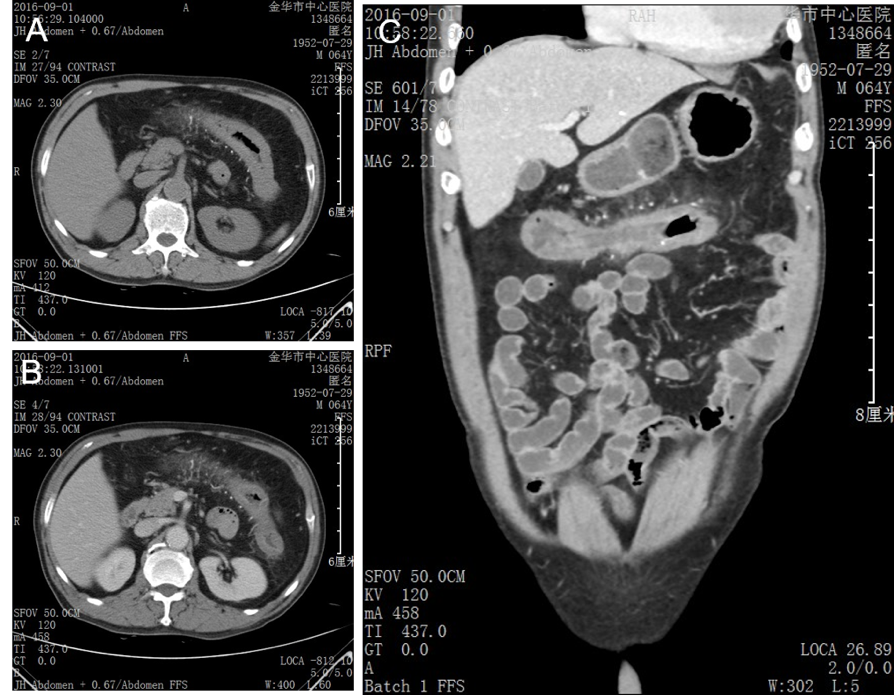 Figure 1 Contrast-enhanced abdominal computed tomography images showing colonic wall thickening and threadlike calcification of the mesenteric vein along the transverse colon. A, B: Coronal; C: Axial.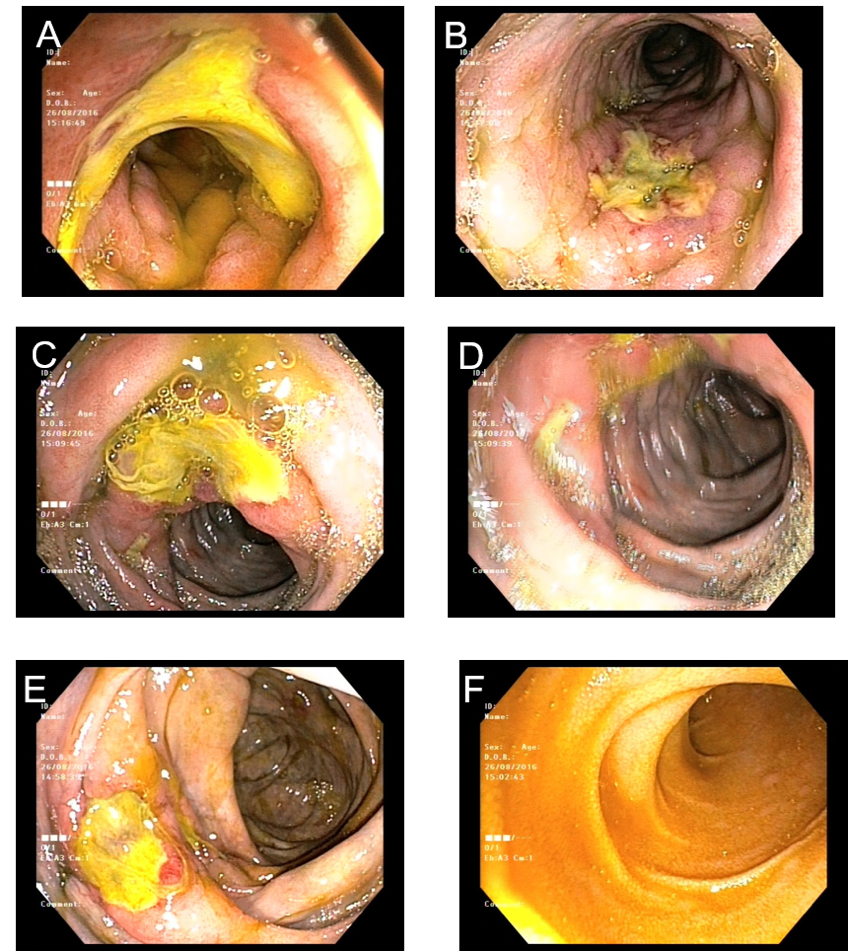 Figure 2 Colonoscopy findings. A: Rectum; B: Descending colon; C: Transverse colon; D: Ascending colon; E: Ileocecum; F: Terminal ileum. Deep and circumferential ulcerations were observed in the descending, transverse, and ascending colon. Purple-blue mucosa was discovered in the descending colon, transverse colon, ascending colon, and ileocecum.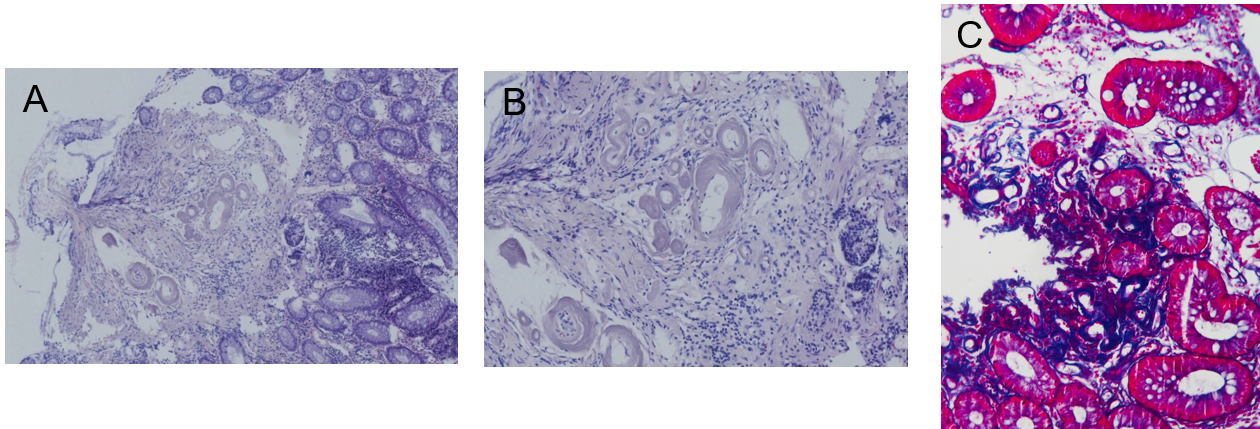 Figure 3 Pathological findings. A, B: Low-power (100 ×) (A) and high-power (B) views of hematoxylin-eosin staining, showing obvious thickening and calcification of the vein walls and mucosal infiltration of eosinophils (200 ×); C: High-power view of Masson trichrome staining showing dense perivascular and mucosal collagen degeneration (200 ×).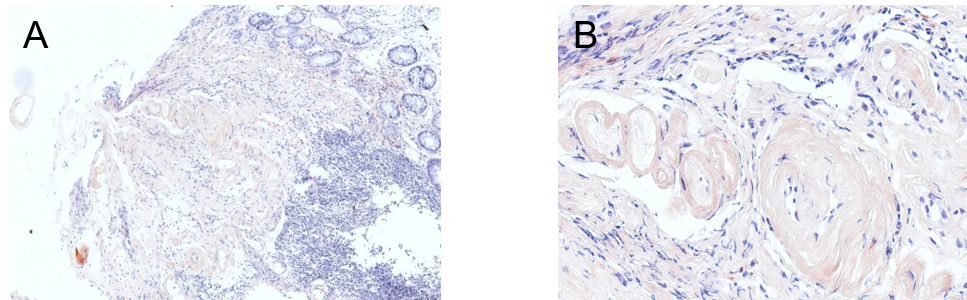 Figure 4 Pathological findings. A, B: Low-power (100 ×) (A) and high-power views of Congo red staining showing amyloidosis of the mucosa (200 ×).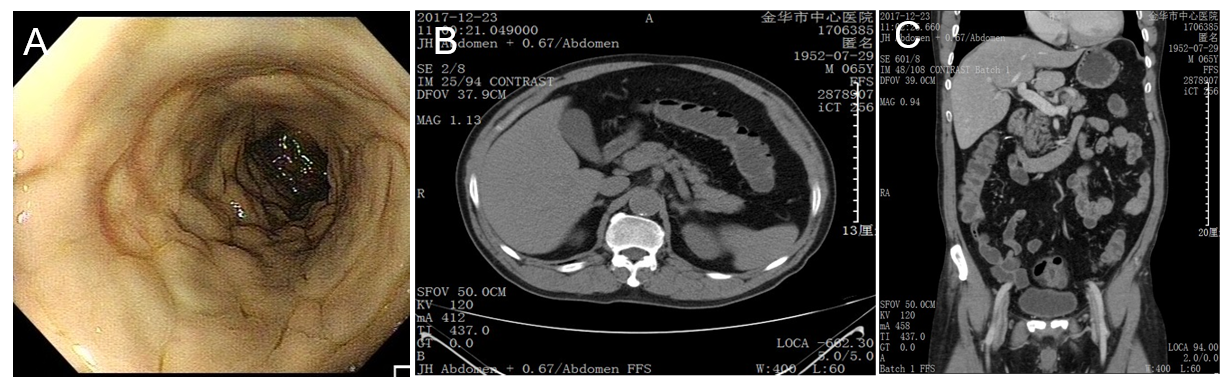 Figure 5 Disappearance of the threadlike calcification of the mesenteric vein. A: Follow-up colonoscopy (at 3 mo) showed the remittance of ulceration in the transverse colon but the persistence of purple-blue discoloration; B: Coronal; C: Axial. Follow-up computed tomography (at 1 year) indicated the disappearance of the threadlike calcification of the mesenteric vein.Table 1 Characteristics of patients diagnosed with mesenteric phlebosclerosis in mainland ChinaNM: Not mentioned; M: Male; F: Female.Ref.Gender/Age in yrChinese herbalhistorySymptom(duration)Locationof lesionsComputed tomography findingsEndoscopicfindingsTreatmentGuo et al[16]F/62YesAbdominal pain, nausea, constipation (6 mo)Ileocecal area, ascending colon, transverse colonMural thickening, calcifications of colic veinsPurple-blue mucosaConservativeGuo et al[16]F/63YesAbdominal pain, bloating and melena diarrhea (15 mo)Cecum to sigmoid colonThickened colon wall, calcifications of right, middle and left colic veinsPurple-blue mucosa, multiple ulcersA total of colectomy with ileostomyPan et al[17] M/48YesStomachache, abdominal distension and constipation (mo)Cecum to the transverse colon, sigmoid colonCalcifications of small mesenteric veins, edematous thickening of colon wallDark purple edematous mucosaNMHu et al[15]M/57NMAbdominal pain (2 wk)Ascending, transverse, and proximal
descending colonMural thickening, calcifications of colic wall and mesenteric vesselsDark purple, edematous mucosa, small round ulcersSymptomatic treatmentHu et al[15]M/56NMDefecation (2 mo)Ileocecal junction to descending colonCalcifications of colic wall and mesenteric vein; Mural thickeningPurple mucosa, multiple ulcersConservativeHu et al[15]M/75NMFor reexaminationAscending to descending colonCalcifications of colic wall and mesenteric veinMucosal hyperemia and edemaNM